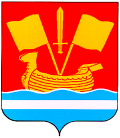 СОВЕТ ДЕПУТАТОВ КИРОВСКОГО МУНИЦИПАЛЬНОГО РАЙОНА ЛЕНИНГРАДСКОЙ ОБЛАСТИ ТРЕТЬЕГО СОЗЫВАР Е Ш Е Н И Еот 14 февраля 2018 года № 14О внесении дополнений в решение совета депутатов Кировского муниципального района Ленинградской области от 22.03.2017 г. № 15 «О квалификационных требованиях для замещения должностей муниципальной службыКировского муниципального районаЛенинградской области»Руководствуясь статьей 9 Федерального закона от 2 марта                   2007 года № 25-ФЗ (в редакции Федерального закона от 30 июня                  2016 года № 224-ФЗ) «О муниципальной службе в Российской Федерации» и статьей 5 областного закона Ленинградской области от              11 марта 2008 года № 14-оз (в редакции областного закона Ленинградской области от 15 января 2018 года № 10-оз) «О правовом регулировании муниципальной службы в Ленинградской области»,  в целях приведения муниципальных правовых актов Кировского муниципального района Ленинградской области в соответствие с действующим законодательством совет депутатов Кировского муниципального района Ленинградской области   р е ш и л:1. Приложение «Квалификационные требования для замещения должностей муниципальной службы Кировского муниципального района Ленинградской области», утвержденное решением совет депутатов Кировского муниципального района Ленинградской области от 22 марта 2017 года № 15 «О квалификационных требованиях для замещения должностей муниципальной службы Кировского муниципального района Ленинградской области», дополнить пунктами 3 и 4 следующего содержания:«3. В случае, если должностной инструкцией муниципального служащего предусмотрены квалификационные требования к специальности, направлению подготовки, которые необходимы для замещения должности муниципальной службы, то при исчислении стажа работы по специальности, направлению подготовки в указанный стаж включаются периоды работы по этой специальности, этому направлению подготовки после получения гражданином (муниципальным служащим) документа об образовании и(или) о квалификации по указанным специальности, направлению подготовки.4. В случае, если должностной инструкцией муниципального служащего не предусмотрены квалификационные требования к специальности, направлению подготовки, то при исчислении стажа работы по специальности, направлению подготовки в указанный стаж включаются периоды работы гражданина (муниципального служащего), при выполнении которой получены знания и умения, необходимые для исполнения должностных обязанностей по должности муниципальной службы, после получения им документа о профессиональном образовании того уровня, который соответствует квалификационным требованиям для замещения должности муниципальной службы.».2. Установить, что настоящее решение вступает в силу после опубликования.Глава муниципального района                                              Ю.С.Ибрагимов